新竹市辦理106年運動i臺灣計畫申請計畫書專案類別：專案四、運動城市推展專案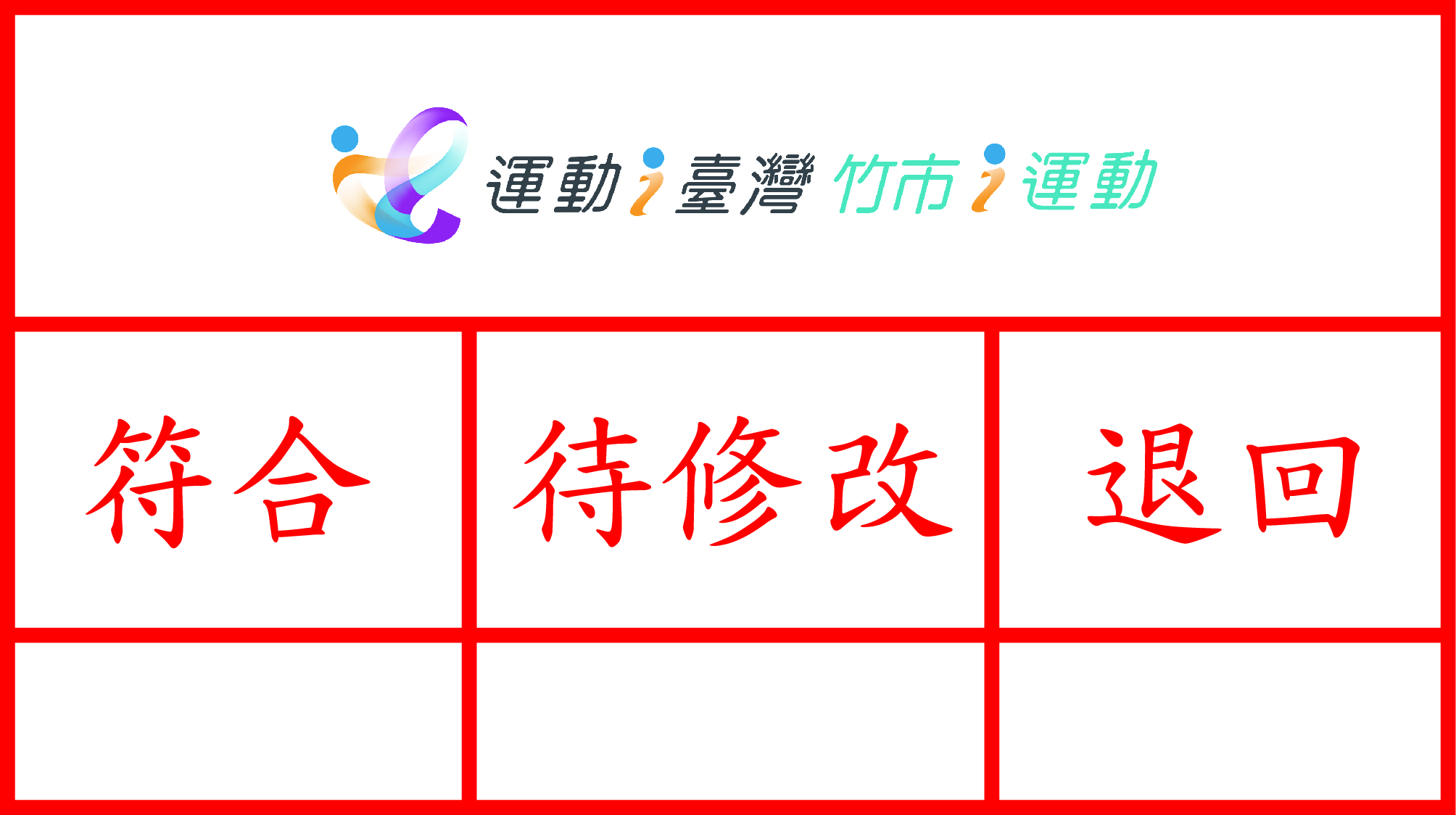 活動類別：基層運動風氣推展活動項目：運動健身指導班-運動能力推廣班活動名稱：單人韻律有氧舞蹈推廣班承辦單位：香山區公所一、目的：本計畫願景在於「自發、樂活、愛運動」，其中「自發」為強化國人自發
性、自主性的規律運動習慣；「樂活」為讓運動結合生活及文化，發展地方性的特色運動；「愛運動」為培養國人運動興趣，使國人從為個人健康而運動，提升為愛好運動而運動。二、指導單位：教育部體育署、新竹市政府三、主辦單位：新竹市體育會四、承辦單位：香山區公所協辦單位：頂埔里辦公處五、活動日期：106年5月1日至7月31日止，以3個月為一期程。六、活動時間：每週三、五，19：00-20：30（每週2次，連續上課90分鐘/次），總計52節。七、活動地點：頂埔里里民活動中心（新竹市香山區頂埔里經國路三段5號）八、活動連絡人：鄭妙評　　（一）連絡人電話：0912535866，03-5307105*206　　（二）連絡人電子信箱：51107@ems.hccg.gov.tw    報名連絡人：沈復環（一）連絡人電話：0919257227　　（二）連絡人電子信箱：51107@ems.hccg.gov.tw 九、辦理方式：
　　（一）活動報名截止日：自106年3月20日至4月30日止。
　　（二）活動報名方式：親洽或打電話向沈復環里長報名
　　（三）活動內容或辦理流程：結業後頒發研習證明
　　（四）活動特色：強化頂埔里民活動中心營運，另透過韻律有氧舞蹈，燃燒脂    肪，預防肥胖，提高心肺功能及體能，提昇新陳代謝功能，對於促進健康、預防傷害與提高工作效率有很大的幫助。　　（五）參與對象：新竹市市民
　　（六）預估人數： 30人
　　（七）活動行銷宣傳方式：網站宣傳、DM、海報、跑馬燈十、預期成效：提昇市民心肺功能及體能，提昇新陳代謝功能，促進身體健康。十一、經費概算：如附件一經費收支結算表（請詳細填列，切勿虛報）備註：（備註於正式提出計畫時請刪除）計畫內容或經費收支結算表不詳實者不予審核。申請計畫書格式如需增列項目，請依實際情況自行調整。參與對象及人數將列入訪視重點項目，請確實填列。項目及數量非計畫實際需要者，不予補助。如有活動相關附件(如：競賽規程、過往辦理成效等)，請一併附於本申請計畫提出，以作為經費審核之參據。參考附文如下
(1)☐過往辦理成效(首次申辦者，免付)，此為經費審核之參據。(2)☐競賽規程(詳細活動計畫或簡章)。(3)☐開幕典禮程序。(4)☐活動場地平面配置圖及圖例。(5)☐活動程序時間表(課程表)。(6)☐場地使用同意書(主辦單位自有場地者，免付)。(7)☐活動場地周邊道路影響，疏導或管制措施。(8)☐緊急醫療救護計畫。(9)☐環境衛生保護計畫。(10)☐活動使用道路者(省道、縣道、鄉道、市區道路、自行車專用道、農路、林道、步道…等)，計畫審查會議簡報。(11)☐工作人員編組及名單。(12)☐活動進度管制表。務請詳實檢視相關申辦作業原則規定。